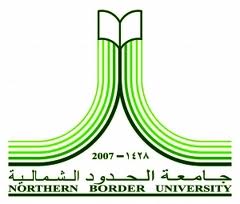 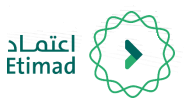                      نموذج طلب صلاحية (..............................................)      الشروط والتعليماتاسم الموظف الرباعيتاريخ الميلادالبريد الالكتروني الرسمي للموظفاسم الجهة ( الإدارة – العمادة )رقم الهوية الوطنيةالمسمى الوظيفيرقم الجوال1-يتعهد المستخدم للنظام بالمحافظة على سرية الوثائق والمعلومات.2-الموظف مسؤول عن استخدام الصلاحيات المصرح له بها وبهذا يتحمل جميع ما يترتب من نتائج سوء الاستخدام03-يجب على الموظف اخطار الجهات المسؤولة عند تركه للعمل.4-بعد تعبئة النموذج وختمه يجب إرسال نسخة إلكترونية إلى AljarbouM@nbu.edu.sa   أو نسخة ورقية موجهة إلى مدير عام إدارة التخطيط والميزانية.تم الاطلاع على المعلومات أعلاه وعلى ذلك جرى التوقيع:اسم الموظف: ...............................................................................التوقيع........................................ التاريخ:        /     /       هـ                                         الختمالمسؤول الأول بالجهة : ..............................................................التوقيع........................................ التاريخ:         /     /       هـمدير النظام : محمد بن عبدالعزيز الجربوع                                                                                               منح الصلاحية                           رفض الطلب                     ( السبب ....................................................)                                                          التوقيع:          